Activités jeudi                                **********************************   Rituels                                              Fil rouge   10min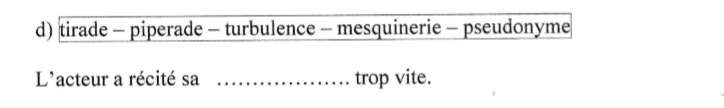 * Anglais : What’s the date today ? What’s the weather like ? How old are you ?               How old is your mother or your father ? réponds à l’oral et fais le CNED (15min)                                                                         Français *EDL : A) Fais les exercices 4 et 5 de la fiche sur le passé composé. (le codage étoile est sur la fiche). 20min B) Orthographe / grammaire :  * Apprends bien l’orthographe des noms suivants par cœur :      10 min                                                                                                                                                                                   cette année - un écuyer - le seigneur - la leçon - une enjambée – un donjon.Ecriture : Raconte ce que tu as fait hier pour fêter le poisson d’avril. Pense à donner des informations, à préciser, où, quand, comment, avec qui, ... pour que ton texte soit intéressant. Ensuite vérifie la ponctuation et l’orthographe, et enfin tu le montres à ta famille. (20min) *Lecture : Tu vas commencer le chapitre 6 du roman.  Page 42 à page 49 puis tu rempliras la fiche sur le lexique de la peur.                 30 min                                                                    Mathématiques *Calcul mental :  Tu vas compléter la fiche sur les tables de multiplication. On ne te demande pas le résultat du produit mais un des deux nombres qui font ce résultat. Regarde l’exemple :5 x … = 40      Il faut trouver dans la table de 5, le nombre qui multiplié par 5 fait 40. Ici c’est 8.  5x8=40.Ne fais que le côté gauche de la fiche et chronomètre-toi. (Pour aller plus vite, remplis la fiche de bas en haut et ce n’est pas un poisson d’avril j’ai fait le test!) ( 15 min )*Numération : Révisions les décimaux. Ce sont des notions et des exercices que tu as déjà vus ou faits en classe, alors fais fonctionner ta mémoire.   (20 min)Exercices * 9 p 31 pour tous à l’écrit et 2 et 3 p 32 à l’oral ou à l’écrit.         *** 6 p 32 Problèmes :  Essaie de résoudre le plus de problèmes possibles en 25 minutes en te servant des énoncés des exercices 1 et 3 de la page 156 du manuel.                                                                                                Sciences : Les économies d’énergie.  Travail à faire sur jeudi et vendredi Lis la fiche et essaie de répondre aux questions1 et 2. Commence à chercher le matériel pour l’expérience. Le plus difficile sera sûrement te trouver les thermomètres et les boîtes de chaussures.Ensuite à toi de jouer ! N’oublie de prendre des photos et de nous dire quels matériaux tu as utilisés comme isolants et s’ils sont efficaces. 